COLEGIO NUESTRA SEÑORA DEL CARMEN - VALDIVIA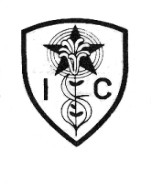 DEPARTAMENTO DE MATEMÁTICAPROFESOR SONIA ALVAREZ                       Guía de Reforzamiento: Adición y Sustracción  de Números EnterosNombre:____________________                  Curso : 8° Año  A   - B – C                                                   Fecha:  17   /  03 /    2020               Objetivo         Recordar   la Adición y Sustracción de números enteros a través de ejercicios combinados y  aplicarlas en la resolución de problemasCapacidades:    Razonamiento Lógico - ComprenderDestrezas:        Calcular - ResolverContenido:        Números EnterosI.- Calcular:{ [3 + 2 - (9 - 7) + (3 + 4) ] } =- [3 + 4 + [4 + 7] + 4 - 9] =- {45 - 28 - (3 - 9) + (2 + 3) }15 - { 4 + [ - 5 - 4 + ( 2 - 3 ) ] - 16 } =- 4 + 5 - { 3 + 4 - 5 - [ 7 + ( 6 + 4 ) - 7 - 6 ] + 4 } =13 - 12 + 5 + { - 4 - [ 5 + 6 + ( 7 - 8 + 1 ) - 6 } =4 – {5 – [(7 + 8) – (5 - 2)]} =2 - 4 + (3 - ((7 - 5) - (4 - 8) - 3) + 5) - 6 =5 + 4 - [5 - (6 + 5 - 8) + (9 - 1 + 4)] =3 - { 2 - 3 - [ - 2 + (1 + 3)] - 3} =2 + 3 - {2 - [2 - 3 + 1] - 2 - (3 - 1)} - 2 =II.- Aplicar la adición y sustracción de números enteros en la resolución de problemas1.- . En una estación de esquí la temperatura más alta ha sido de -20 C, y la más baja, de -230 C. ¿Cuál ha sido la diferencia de temperatura?2.- Pitágoras nació el año 585 a.C y murió el año 495 a.C ¿Cuántos años vivió Pitágoras?3.- He viajado desde Talca donde la temperatura era de 18º hacia Punta Arenas que la temperatura es de 3º. ¿Cuál ha sido la diferencia de temperatura?4.- Cristian vive en el 4º piso, se sube en el ascensor y baja al sótano 2, ¿Cuántos pisos ha bajado?5.- Si estoy en el piso 2º y bajo 3 pisos ¿en cual me sitúo?6.- Un día de invierno amaneció a 3 grados bajo cero. A las doce del mediodía la temperatura había subido 8 grados, y hasta las cuatro de la tarde subió 2 grados más. Desde las cuatro hasta las doce de la noche bajó 4 grados, y desde las doce a las 6 de la mañana bajó 5 grados más. ¿Qué temperatura hacía a esa hora?7.- Después de subir 8 pisos  el ascensor de un edificio llega al piso 7. En qué piso se encontraba el ascensor?8.- En una cámara de frío baja la temperatura a razón de 4° C por minuto. Si la temperatura que registra es de 18°C. ¿En cuantos minutos lograra los 10°C bajo cero? 9.- Una piscina tiene1.380 lt. de agua, si se vacía a razón de 230 lt por hora. ¿Cuántas horas demorará en vaciarse? 10.- Una cámara de frío se encuentra a -16°C. Si cada 5 minutos desciende 2°C. ¿Qué temperatura tendrá al cabo de 25 minutos? 11.- En un juego de cartas un jugador A obtiene 34 puntos a favor y 16 puntos en contra. Un jugador B obtiene 44 puntos a favor y 20 en contra. Para encontrar el ganador, a los puntos a favor se le restan los puntos en contra y quien tenga mayor puntaje es el ganador. ¿Cuál de los dos ganó el juego? 12.- Rodolfo tiene $ 30.000 en efectivo, gasta $ 4.500 el fin de semana, luego saca de su cuenta corriente $ 60.000 y comprar sus útiles escolares por un valor de $ 55.000. ¿Cuál de las siguientes expresiones permite calcular el dinero que le queda a Rodolfo?